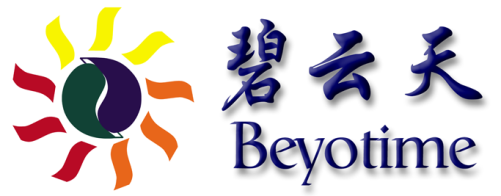 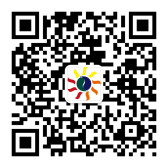 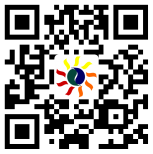 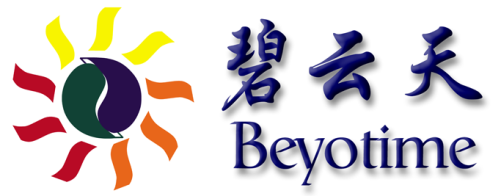 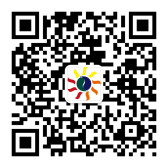 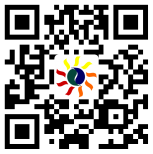 上海碧云天生物技术有限公司受试药品信息表请客户详细填写表格信息发送至service@beyotime.com。如需碧云天代购药品，请提供生产厂家和货号(Cat.No)信息。订单编号项目名称药品名称药品总量，容器规格和数量药品形态(液体或粉末)药品分子量药品保存条件药品有效期如为外购药品，请提供药品供应商如为外购药品，请提供药品货号药物溶解性及注意事项药品配制方法药品稳定性和反应性药品保存条件及注意事项药品毒性信息及使用注意事项客户签名日期